Муниципальное автономное учреждение дополнительного образования                              «Центр детского творчества «Эльдорадо»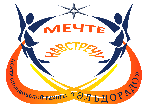 Учебный план на2019-2020 учебный годс. Туринская Слобода, 2019 гПояснительная записка к учебному плану МАУ ДО «ЦДТ «Эльдорадо»	Учебный план МАУ ДО «ЦДТ «Эльдорадо» разработан в соответствии с Федеральным Законом от 29 декабря 2012 года № 273-ФЗ «Об образовании в Российской Федерации», Приказом Министерства образования и науки РФ от 29 августа 2013 года № 1008 «Об утверждении порядка организации и осуществления образовательной деятельности по дополнительным общеобразовательным программам», Постановлением Главного государственного санитарного врача РФ от 04.07.2014 № 42 «Об утверждении СанПиН 2.4.4.3172-14 «Санитарно-эпидемиологические требования к устройству, содержанию и организации режима работы образовательных организаций дополнительного образования детей», Уставом МАУ ДО «ЦДТ «Эльдорадо», Образовательной программой МАУ ДО «ЦДТ «Эльдорадо», локальными нормативными актами МАУ ДО «ЦДТ «Эльдорадо» (далее ЦДТ «Эльдорадо»).	Учебный план определяет перечень, трудоемкость, последовательность и распределение по периодам обучения учебных предметов, курсов, дисциплин (модулей), практики, иных видов учебной деятельности и формы промежуточной аттестации обучающихся.	Учебный план нацелен на:Формирование и развитие творческих способностей детей в возрасте преимущественно от 5 до 18 лет;Удовлетворение их индивидуальных потребностей в интеллектуальном, нравственном и физическом совершенствовании;Формирование культуры здорового образа жизни;Организацию свободного времени;Адаптацию к жизни в обществе;Поиск, поддержку и развитие детской одарённости.	Органы государственной власти и органы местного самоуправления, осуществляющие управление в сфере образования, не вправе изменять учебный план и календарный учебный график ЦДТ «Эльдорадо»после их утверждения, за исключением случаев, предусмотренных законодательством Российской Федерации.	Дополнительные общеобразовательные общеразвивающие  программы реализуются в ЦДТ «Эльдорадо» с учетом возрастных и индивидуальных особенностей обучающихся. 	Сроки освоения дополнительных общеобразовательных программ устанавливаются в соответствии с нормативными сроками, определяемыми содержанием программ, разрабатываемых учреждением самостоятельно, могут быть:краткосрочные - срок освоения от 3-х месяцев до 1 года;среднесрочные - срок освоения от 1 года до 3-х лет;долгосрочные - срок освоения до 4 лет и более	Образовательная деятельность реализуется через дополнительные общеразвивающие программы по следующим направленностям:Художественная направленность:Сольное эстрадное пение, 	4 года;Эстрадный ансамбль, 	3 года;Детский казачий ансамбль,	1 год;Сольное пение, 	4 года;Семейный ансамбль	, 4 года;Основы вокального мастерства,	3 года;Класс бардовской гитары,	3 года;Ансамбль народной песни «Лебёдушка»,	5 лет;Сольное народное пение,	3 года;Волшебная глина,	4 года;Лепим из глины,	4 года;Мозаика,	3 года;Гильоширование,	2 года;Уральский сундучок,	5 лет;Мир вокруг нас,	4 года;Детский театр моды, 	4 года;Новая роль,	5 лет;Хореографическая студия,	4 года.Техническая направленность:Строим из Лего,	1 год;Мой первый робот, 	2 года;Основы робототехники,	2 года;Робототехника,	4 года;Лазерные технологии. Резка и гравировка,	2 года;Парадокс,	3 годаЮный техник, 1 годСоциально-педагогическая направленность:Клуб Почемучек, 	3 года;Клуб весёлых и находчивых,	3 года;Юный спасатель,	3года;Юные инспектора дорожного движения,	 1 год;Юнармеец, 	1 год.Туристско-краеведческая направленность:Музееведение, 1 год.	Учреждение организует образовательную деятельность в соответствии с учебными планами объединений по интересам, сформированных в группы  обучающихся  одного  возраста  или  разных  возрастных  категорий  (разновозрастные  группы),  являющихся  основным  составом объединения  (например,  клубы,  секции,  кружки,  лаборатории,  студии,  оркестры,  творческие  коллективы,  ансамбли,  театры)  (далее  - объединения), а также индивидуально.	В  случае  снижения  фактической  посещаемости  в  учебных  группах  относительно  утвержденного  учебного  плана  в  течение  года  группы могут быть объединены. Высвобождаемые в этом случае средства могут быть использованы для открытия новых детских объединений.	Занятия  в  объединениях  могут  проводиться  по  группам,  подгруппам,  индивидуально  или  всем  составом  объединения.  Допускается сочетание  различных  форм  получения  образования  и  форм  обучения.  В  ЦДТ «Эльдорадо» обучение  проходит  в  очной  форме.  Формы  обучения  по дополнительным  общеобразовательным  программам  определяются  педагогами  самостоятельно  и  фиксируются  в  общеразвивающих программах объединений, если иное не установлено законодательством Российской Федерации.	Каждый  обучающийся  имеет  право  заниматься  в  нескольких  объединениях,  переходить  из  одного  объединения  в  другое.  Обучение  по индивидуальному  учебному  плану,  в  том  числе  ускоренное  обучение,  в  пределах  осваиваемой  дополнительной  общеобразовательной программы осуществляется в порядке, установленном локальными нормативными актами ЦДТ «Эльдорадо» .	При  реализации  дополнительных  общеобразовательных  программ  учебная  нагрузка  может  включать  в  себя  теоретические  занятия  и практические  учебные  занятия.   Практические  занятия,  в  том  числе  предусматривают  конкурсно-массовые,  концертные  и  досуговые мероприятия, подготовку к ним, зачетные (итоговые) занятия, тренинги, экскурсии, посещение различных учреждений и мероприятий.	Качество  результата  освоения  программ  дополнительного  образования   и  проектов  для  детей  и  молодежи  определяется  по  результатам анкетирования,  защиты  проектов,  выполнения  творческих  и  иных  работ  опытно-экспериментального,  учебно-исследовательского, практического  и  прикладного  характера,  предусмотренных  дополнительными  образовательными  программами  и  проектами,  а  также  по итогам мероприятий (соревнований, олимпиад, выставок, конкурсов, конференций, смотров, фестивалей и др.).	Педагог проводит текущую и промежуточную (итоговую) аттестацию обучающихся согласно установленным срокам и согласно Положению о системе оценок, форм, порядке и периодичности промежуточной и итоговой аттестации обучающихся.	Промежуточная аттестация проводится как оценка результатов обучения за учебный год, включает в себя проверку теоретических знаний и практических  умений  и  навыков.  Итоговая  аттестация  обучающихся  проводится  по  окончанию   обучения   по  дополнительной общеобразовательной программе.	 Текущая  и  промежуточная  (итоговая)  аттестация  обучающихся  может  проводиться  в  следующих  формах:  творческие  работы, самостоятельные  работы  репродуктивного  характера;  отчетные  выставки;  срезовые  работы;   вопросники,  тестирование;   концертное прослушивание;  защита творческих работ, проектов; конференция; фестиваль; олимпиада; соревнование;  турнир; сдача нормативов и т.п.  	В 2019-2020  учебном году 36 учебных недель, текущая аттестация  проводится с 02.12.2019 по 14.12.2019, промежуточная  (итоговая) аттестация проводится с 20.04.2020 по 30.04.2020.	Учебный план ЦДТ «Эльдорадо»  утверждается в начале учебного года, возможно внесение изменений во втором полугодии в связи с движением контингента обучающихся  (сокращение,  расширение  групп,  изменение  расписания  объединения),  педагогического  состава  (прием,  увольнение,  сокращение, увеличение нагрузки педагогов дополнительного образования), изучением потребностей обучающихся, обновлением программ.УЧЕБНЫЙ ПЛАНМУНИЦИПАЛЬНОГО АВТОНОМНОГО УЧРЕЖДЕНИЯ ДОПОЛНИТЕЛЬНОГО ОБРАЗОВАНИЯ«ЦЕНТР ДЕТСКОГО ТВОРЧЕСТВА «ЭЛЬДОРАДО»НА  2019-2020 учебный год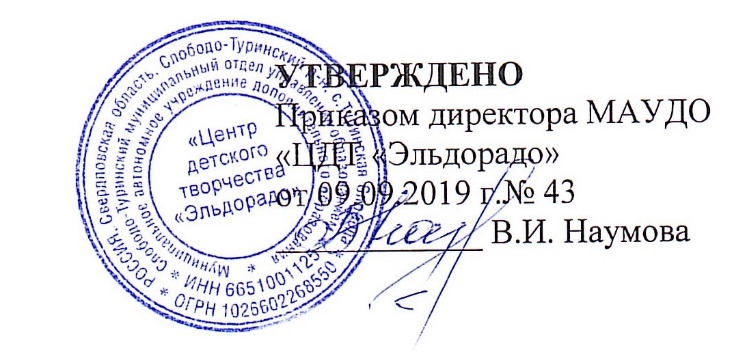 №Название программыСрок реализацииТрудоёмкостьТрудоёмкостьКол-во групп обучающихся по годам обученияКол-во групп обучающихся по годам обученияКол-во групп обучающихся по годам обученияКол-во групп обучающихся по годам обученияКол-во групп обучающихся по годам обученияПедагогОбщее кол-во пед. чОбщее кол-во человекпо программе№Название программыСрок реализацииКол-во часов, предусмотрен-ных на одного обучающегося в неделюКол-во часов, предусмотрен-ных на одного обучающегося в год12345Художественная направленностьХудожественная направленностьХудожественная направленностьХудожественная направленностьХудожественная направленностьХудожественная направленностьХудожественная направленностьХудожественная направленностьХудожественная направленностьХудожественная направленностьХудожественная направленностьХудожественная направленностьХудожественная направленность1Сольное эстрадное пение42721и5иМолчанова А.В.1262Эстрадный ансамбль3414412Молчанова А.В.12413Детский казачий ансамбль162161Попов Г.Ф.6114Сольное пение4272454Смирнова И.В.1611и5Семейный ансамбль462161Смирнова И.В.6106Основы вокального мастерства22723и9иНазарова А.В.24127Класс бардовской гитары32724и2и3иХрамцов Д.Ю.189 8Ансамбль народной песни «Лебёдушка».52721Бараблина Н.С2119Сольное народное пение32722и2иБараблина Н.С8410Волшебная глина4414421Коржавина О.П123611Лепим из глины41362Коржавина О.П22012Мозаика3247214443Асламина А.К207313Гильоширование241441Сидорова О.В.41014Уральский сундучок521723621Сидорова О.В.43115Мир вокруг нас42721112Томилова Л.Г.105016Детский театр моды441442Томилова Л.Г.82417Новая роль546144216211Кузьмина М.С185018Хореографическая студия424672144216112Фирсова Н.С1867ИТОГО:ИТОГО:15/9и10/15и7/8и5/7и476Техническая направленностьТехническая направленностьТехническая направленностьТехническая направленностьТехническая направленностьТехническая направленностьТехническая направленностьТехническая направленностьТехническая направленностьТехническая направленностьТехническая направленностьТехническая направленностьТехническая направленность19Строим из Лего11362Погодина Н.М.22120Мой первый робот227253Погодина Н.М.168921Основы робототехники241442Голубцова Е.Г82522Робототехника4414411Елисеев А.С.83623Парадокс3621611Коржавин С.М.122124Лазерные технологии. Резка и гравировка241441Коржавин С.М.41025Юный техник141441Голубцова Е.ГКоржавин С.М.2211ИТОГО:ИТОГО:107213Социально-педагогическая направленностьСоциально-педагогическая направленностьСоциально-педагогическая направленностьСоциально-педагогическая направленностьСоциально-педагогическая направленностьСоциально-педагогическая направленностьСоциально-педагогическая направленностьСоциально-педагогическая направленностьСоциально-педагогическая направленностьСоциально-педагогическая направленностьСоциально-педагогическая направленностьСоциально-педагогическая направленностьСоциально-педагогическая направленность26Клуб Почемучек32727Заровнятных М.В.148927Клуб весёлых и находчивых362161Елисеева О.В.61228Юный спасатель36216111Рябков А.А183229Юные инспектора дорожного движения362161Никульченков С.О.61530Юнармеец162161Никульченков С.О.611ИТОГО:ИТОГО:1111159Туристско-краеведческая направленностьТуристско-краеведческая направленностьТуристско-краеведческая направленностьТуристско-краеведческая направленностьТуристско-краеведческая направленностьТуристско-краеведческая направленностьТуристско-краеведческая направленностьТуристско-краеведческая направленностьТуристско-краеведческая направленностьТуристско-краеведческая направленностьТуристско-краеведческая направленностьТуристско-краеведческая направленностьТуристско-краеведческая направленность31Музееведение162161Зырянова И.В.614ИТОГО:ИТОГО:1614ИТОГО по ОО:ИТОГО по ОО:47 групп первого года обучения, из них 9 на индивидуальном обучении;33 группы второго года обучения, из них 15 на индивидуальном обучении;16 групп третьего года обучения, из них 8 на индивидуальном обучении;12 группы четвёртого года обучения, из них 7 на индивидуальном обучении;47 групп первого года обучения, из них 9 на индивидуальном обучении;33 группы второго года обучения, из них 15 на индивидуальном обучении;16 групп третьего года обучения, из них 8 на индивидуальном обучении;12 группы четвёртого года обучения, из них 7 на индивидуальном обучении;47 групп первого года обучения, из них 9 на индивидуальном обучении;33 группы второго года обучения, из них 15 на индивидуальном обучении;16 групп третьего года обучения, из них 8 на индивидуальном обучении;12 группы четвёртого года обучения, из них 7 на индивидуальном обучении;47 групп первого года обучения, из них 9 на индивидуальном обучении;33 группы второго года обучения, из них 15 на индивидуальном обучении;16 групп третьего года обучения, из них 8 на индивидуальном обучении;12 группы четвёртого года обучения, из них 7 на индивидуальном обучении;47 групп первого года обучения, из них 9 на индивидуальном обучении;33 группы второго года обучения, из них 15 на индивидуальном обучении;16 групп третьего года обучения, из них 8 на индивидуальном обучении;12 группы четвёртого года обучения, из них 7 на индивидуальном обучении;47 групп первого года обучения, из них 9 на индивидуальном обучении;33 группы второго года обучения, из них 15 на индивидуальном обучении;16 групп третьего года обучения, из них 8 на индивидуальном обучении;12 группы четвёртого года обучения, из них 7 на индивидуальном обучении;47 групп первого года обучения, из них 9 на индивидуальном обучении;33 группы второго года обучения, из них 15 на индивидуальном обучении;16 групп третьего года обучения, из них 8 на индивидуальном обучении;12 группы четвёртого года обучения, из них 7 на индивидуальном обучении;47 групп первого года обучения, из них 9 на индивидуальном обучении;33 группы второго года обучения, из них 15 на индивидуальном обучении;16 групп третьего года обучения, из них 8 на индивидуальном обучении;12 группы четвёртого года обучения, из них 7 на индивидуальном обучении;47 групп первого года обучения, из них 9 на индивидуальном обучении;33 группы второго года обучения, из них 15 на индивидуальном обучении;16 групп третьего года обучения, из них 8 на индивидуальном обучении;12 группы четвёртого года обучения, из них 7 на индивидуальном обучении;865человек